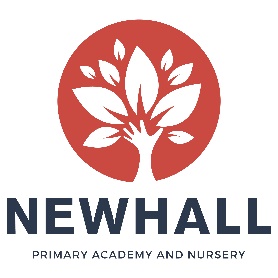 C/O REAch2 Academy Trust Scientia Academy Mona Road Burton on Trent Staffordshire DE13 OUFTel: 01283 246433 Email: info@reach2.orgWebsite: www.newhallacademy.org Twitter: @newhallacademy Headteacher: Mrs Debbie Gayler BA (Hons) QTS, NPQH_________________________________________________________________________________Monday 11th June 2018 Level 3 Early Years PractitionerRoom LeaderDear Applicant, I am delighted that you have expressed interest in in the post of Early Years Practitioner with responsibility for leading a room at our new academy and nursery. OverviewWould you like to be involved in the set up of a new nursery?Are you someone who is dedicated to delivering excellent standards of care and education?Would you like to be part of setting up a new 56 place setting for children aged 3 months to 5 years?If so, we’d like to meet you!At Newhall Primary Academy and Nursery, we are looking for exceptional Early Years Practitioners to work with our newly appointed Nursery Manager, Early Years Phase Leader and other EYFS staff to help set up the Nursery Unit of our Early Years phase from scratch. We are looking for someone who is up for a challenge and wants to get stuck in with all aspects of our academy life! About usNewhall is a brand-new, state of the art academy on the Newhall development in Harlow, which is being built with the capacity for 420 children. The Primary Academy will initially have an intake of 60 children. It will then grow year-on-year until it reaches full capacity. The Nursery will have capacity for 56 children, initially starting from the age of 2, but with plans to also open up a baby room in 2019.The Academy and Nursery now has a Headteacher who is looking to appoint permanent staff to open with and join her in being part of the unique opportunity to build and grow the setting from its infancy.  There is no doubt about it, setting up the Academy and Nursery from scratch will take vision, dedication and hard-work, but being part of that exciting and rare journey will be very rewarding to see the Academy and Nursery take shape over the next few years.  To see more information about Newhall, please visit our website.  About the roleAs one of the first members of staff to be appointed to Newhall Primary Academy and Nursery, you will help shape its future direction. You will work alongside our newly appointed Nursery Manager, EYFS Leader and other EYFS staff to help create an exciting and vibrant Early Years, where all children thrive.You will be based in the purpose built Nursery building, in either our 2+ or 3+ room. You will be responsible for the day to day running of a room and work in partnership with the Nursery Teacher. You will be line managed by an experienced Nursery Manager and be part of the wider Academy and Nursery Early Years Team.What we’re looking for:We are looking for someone who is passionate about working in childcare, has previous experience in a day care setting and knowledge of the current Early Years Framework. You must have recent experience of working with 2 – 5 year olds, and be able to show evidence of this.  If you are hard-working and thrive on a challenge, have a good standard of both spoken and written English, then we would like to hear from you.The successful candidate will have:The motivation to achieve the very best for the children in our care and be relentless in the pursuit of excellence.Excellent inter-personal experience as an effective good and outstanding Early Years Practitioner.Excellent communication skills and a good sense of humourGood organisational skillsCreativity which drives all aspects of care and educationIn return we can offer:A firm commitment to you and your professional development.Friendly, supportive, enthusiastic and hardworking colleagues, staff and Governors.A growing learning community.Encouragement to develop new ideas and the opportunity to make a real difference.Coaching and mentoring from the academy’s Senior Leadership Team.Fantastic trust-wide CPD opportunitiesVast opportunities for career progressionHow to applyWe hope you will take the time to find out more about our new academy and nursery and experience our warm welcome. For further information about the role, or to arrange an informal discussion, please contact Debbie Gayler, Headteacher at head@newhallacademy.org or telephone 07785 445432.Completed applications should be sent via e-mail to head@newhallacademy.org by Tuesday 26th June 2018. Short-listed candidates will be invited for interviews on Wednesday 4th July 2018. Newhall Primary Academy and Nursery is committed to safeguarding and promoting the welfare of children, young people and vulnerable adults and expects all staff and volunteers to share this commitment. The successful applicant will be subject to an enhanced DBS check.In applying for this post you are required to submit:A completed REAch2 Academy Trust Application form which contains the Person Specification form; and A supporting letter of application; not to exceed two sides of A4The person specification contains the criteria that the selection panel will use in the selection process.  In addition, the panel will place considerable emphasis on your supporting letter, which should not exceed two sides of A4.  When completing the application please follow these guidelines:You may choose to provide your details by hand or use a computer, but please complete all sections in black ink.Please submit the application form (containing the Person Specification Form) with your supporting letter.  Do not submit a CV instead of an application form.When e-mailing your application, please ensure it is marked ‘Confidential’.Newhall Primary Academy and Nursery has a rigorous Child Protection policy and is committed to the welfare of every child.  Consequently, all short listed candidates will be asked for two references before interview and these could be followed up with a verbal discussion with your referee.  If successful, your enhanced DBS check will be carried out irrespective of any previous checks and a Disqualification Declaration form will also be required.Candidates will be expected to self-disclose information to us should there be any current or historical convictions, hearings or allegations.  If this is relevant to you then please write to the Headteacher prior to interview about this, marking the envelope private and confidential.If you would like any further information to assist you in your application, please do not hesitate to get in contact.   I look forward to receiving your application.   Yours faithfully, 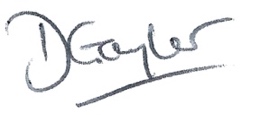 Mrs Debbie GaylerHeadteacherPost Title: Early Years Practitioner with responsibility for leading a roomContract type:Permanent  Location:Newhall Primary Academy and NurseryWorking hours:Full-Time, 52 weeks per year with holiday entitlementStart date:  3rd September 2018 Salary:Essex LGS Point 14-18 (£17,681 - £18,870) plus OFA £597 pro rata, possibility of up to Pont 20 (£19,819) for taking on the responsibility of Deputy Manager.